Course unitDescriptor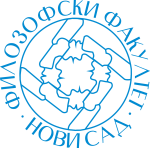 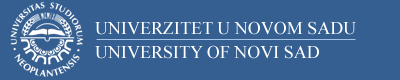 Course unitDescriptorFaculty of PhilosophyFaculty of PhilosophyGENERAL INFORMATIONGENERAL INFORMATIONGENERAL INFORMATIONGENERAL INFORMATIONStudy program in which the course unit is offeredStudy program in which the course unit is offeredKomparativna književnostKomparativna književnostCourse unit titleCourse unit titleSatirični roman u 18. vekuSatirični roman u 18. vekuCourse unit codeCourse unit code15КККК1815КККК18Type of course unit Type of course unit ObavezniObavezniLevel of course unitLevel of course unitOsnovne akademske studijeOsnovne akademske studijeField of Study (please see ISCED)Field of Study (please see ISCED)0232, Književnost i jezik (komparativna književnost)0232, Književnost i jezik (komparativna književnost)Semester when the course unit is offeredSemester when the course unit is offeredLetnjiLetnjiYear of study (if applicable)Year of study (if applicable)22Number of ECTS allocatedNumber of ECTS allocated44Name of lecturer/lecturersName of lecturer/lecturersprof. dr Vladimir Gvozdenprof. dr Vladimir GvozdenName of contact personName of contact persondr Stevan Bradićdr Stevan BradićMode of course unit deliveryMode of course unit deliveryDijaloška nastavaDijaloška nastavaCourse unit pre-requisites (e.g. level of language required, etc)Course unit pre-requisites (e.g. level of language required, etc)PURPOSE AND OVERVIEW (max 5-10 sentences)PURPOSE AND OVERVIEW (max 5-10 sentences)PURPOSE AND OVERVIEW (max 5-10 sentences)PURPOSE AND OVERVIEW (max 5-10 sentences)Upoznavanje sa najznačajnijom tekovinama satiričnog romana evropske književnosti XVIII veka, kao i sa osnovnim idejama vezanim za prirodu i funkciju satire i njenu ulogu od antike do prosvećenosti.Upoznavanje sa najznačajnijom tekovinama satiričnog romana evropske književnosti XVIII veka, kao i sa osnovnim idejama vezanim za prirodu i funkciju satire i njenu ulogu od antike do prosvećenosti.Upoznavanje sa najznačajnijom tekovinama satiričnog romana evropske književnosti XVIII veka, kao i sa osnovnim idejama vezanim za prirodu i funkciju satire i njenu ulogu od antike do prosvećenosti.Upoznavanje sa najznačajnijom tekovinama satiričnog romana evropske književnosti XVIII veka, kao i sa osnovnim idejama vezanim za prirodu i funkciju satire i njenu ulogu od antike do prosvećenosti.LEARNING OUTCOMES (knowledge and skills)LEARNING OUTCOMES (knowledge and skills)LEARNING OUTCOMES (knowledge and skills)LEARNING OUTCOMES (knowledge and skills)Poznavanje glavnih tokom razvoja romanesknog žanra u 18. veku u komparativnom kontekstu. Osposobljenost za samostalno tumačenje i vrednovanje romana i za pristup satiričnim tekstovima iz različitih perioda.Poznavanje glavnih tokom razvoja romanesknog žanra u 18. veku u komparativnom kontekstu. Osposobljenost za samostalno tumačenje i vrednovanje romana i za pristup satiričnim tekstovima iz različitih perioda.Poznavanje glavnih tokom razvoja romanesknog žanra u 18. veku u komparativnom kontekstu. Osposobljenost za samostalno tumačenje i vrednovanje romana i za pristup satiričnim tekstovima iz različitih perioda.Poznavanje glavnih tokom razvoja romanesknog žanra u 18. veku u komparativnom kontekstu. Osposobljenost za samostalno tumačenje i vrednovanje romana i za pristup satiričnim tekstovima iz različitih perioda.SYLLABUS (outline and summary of topics)SYLLABUS (outline and summary of topics)SYLLABUS (outline and summary of topics)SYLLABUS (outline and summary of topics)Razvoj satire do 18. stoleća. Vrste romana u 18. stoleću. Analiza satiričnih elemenata u romanima Guliverova putovanja i Kandid. Ukazivanje na sličnosti i razlike. Elementi realizma i fantastike u Guliverovim putovanjima. Posmatranje Sviftovog dela u komparativnom kontekstu (rimska književnost, veze sa filozofijom stoicizma i sa hrišćanstvom). Volter i prosvećenost. Volter i Lajbnic. Volterijanstvo. Parodijski postupci u satiri. Mi i drugi: Persijska pisma kao primer kritičkog diskursa. Roman u pismima kao žanr. Tristram Šendi: linije, veze, niti. Priroda pripovedanja u Tristramu Šendiju. Literatura i film: Michael Winterbottom, Tristram Šendi: priča o biku i petlu (2005). Fatalista Žak – pripovedanje i prekid. Metafikcija.Razvoj satire do 18. stoleća. Vrste romana u 18. stoleću. Analiza satiričnih elemenata u romanima Guliverova putovanja i Kandid. Ukazivanje na sličnosti i razlike. Elementi realizma i fantastike u Guliverovim putovanjima. Posmatranje Sviftovog dela u komparativnom kontekstu (rimska književnost, veze sa filozofijom stoicizma i sa hrišćanstvom). Volter i prosvećenost. Volter i Lajbnic. Volterijanstvo. Parodijski postupci u satiri. Mi i drugi: Persijska pisma kao primer kritičkog diskursa. Roman u pismima kao žanr. Tristram Šendi: linije, veze, niti. Priroda pripovedanja u Tristramu Šendiju. Literatura i film: Michael Winterbottom, Tristram Šendi: priča o biku i petlu (2005). Fatalista Žak – pripovedanje i prekid. Metafikcija.Razvoj satire do 18. stoleća. Vrste romana u 18. stoleću. Analiza satiričnih elemenata u romanima Guliverova putovanja i Kandid. Ukazivanje na sličnosti i razlike. Elementi realizma i fantastike u Guliverovim putovanjima. Posmatranje Sviftovog dela u komparativnom kontekstu (rimska književnost, veze sa filozofijom stoicizma i sa hrišćanstvom). Volter i prosvećenost. Volter i Lajbnic. Volterijanstvo. Parodijski postupci u satiri. Mi i drugi: Persijska pisma kao primer kritičkog diskursa. Roman u pismima kao žanr. Tristram Šendi: linije, veze, niti. Priroda pripovedanja u Tristramu Šendiju. Literatura i film: Michael Winterbottom, Tristram Šendi: priča o biku i petlu (2005). Fatalista Žak – pripovedanje i prekid. Metafikcija.Razvoj satire do 18. stoleća. Vrste romana u 18. stoleću. Analiza satiričnih elemenata u romanima Guliverova putovanja i Kandid. Ukazivanje na sličnosti i razlike. Elementi realizma i fantastike u Guliverovim putovanjima. Posmatranje Sviftovog dela u komparativnom kontekstu (rimska književnost, veze sa filozofijom stoicizma i sa hrišćanstvom). Volter i prosvećenost. Volter i Lajbnic. Volterijanstvo. Parodijski postupci u satiri. Mi i drugi: Persijska pisma kao primer kritičkog diskursa. Roman u pismima kao žanr. Tristram Šendi: linije, veze, niti. Priroda pripovedanja u Tristramu Šendiju. Literatura i film: Michael Winterbottom, Tristram Šendi: priča o biku i petlu (2005). Fatalista Žak – pripovedanje i prekid. Metafikcija.LEARNING AND TEACHING (planned learning activities and teaching methods) LEARNING AND TEACHING (planned learning activities and teaching methods) LEARNING AND TEACHING (planned learning activities and teaching methods) LEARNING AND TEACHING (planned learning activities and teaching methods) Praktična nastava:Vežbe, Drugi oblici nastave, Studijski istraživački rad; Čitanje i analiza tekstova iz literature u skladu sa temema obrađenim tokom teorijske nastave.Praktična nastava:Vežbe, Drugi oblici nastave, Studijski istraživački rad; Čitanje i analiza tekstova iz literature u skladu sa temema obrađenim tokom teorijske nastave.Praktična nastava:Vežbe, Drugi oblici nastave, Studijski istraživački rad; Čitanje i analiza tekstova iz literature u skladu sa temema obrađenim tokom teorijske nastave.Praktična nastava:Vežbe, Drugi oblici nastave, Studijski istraživački rad; Čitanje i analiza tekstova iz literature u skladu sa temema obrađenim tokom teorijske nastave.REQUIRED READINGREQUIRED READINGREQUIRED READINGREQUIRED READING Primarna. Svift: Guliverova putovanja, prevod S. Marića, Novi Sad, 2002; Volter, Kandid, prev. Molan Predić, Beograd, 1994; Monteskje, Persijska pisma, prev. M. Vidojković, Beograd, 2004 (odabrani odlomci); Lorens Stern, Tristram Šendi, prev. Stanislav Vinaver, Beograd, 1955; Deni Didro, Fatalista Žak, prev. Raško Dimitrijević, Beograd, 1975.Sekundarna. M. Beker, Roman XVIII stoljeća, Zagreb, 2002; A. Ketl: Engleski roman, poglavlje o Sternu; S. Koljević, Hirovi romana, poglavlja o Defou, Fildingu i Sternu; S. Marić, Ogledi I, «Džonatan Svift»; F. Štancl, Tipične forme romana. M. Vinaver-Ković, Narativni postupci u Didroovim romanima; Loren Milesi, «Da nisi zaboravio da naviješ sat? Tristram Šendi i Fatalista Žak na (post)modernom psihanalitičkom kauču», Reč, br. 46, 1998, str. 137-145; Patriša Vo, «Metaproza», Reč, mart 1996, br. 19, str. 77-84. Primarna. Svift: Guliverova putovanja, prevod S. Marića, Novi Sad, 2002; Volter, Kandid, prev. Molan Predić, Beograd, 1994; Monteskje, Persijska pisma, prev. M. Vidojković, Beograd, 2004 (odabrani odlomci); Lorens Stern, Tristram Šendi, prev. Stanislav Vinaver, Beograd, 1955; Deni Didro, Fatalista Žak, prev. Raško Dimitrijević, Beograd, 1975.Sekundarna. M. Beker, Roman XVIII stoljeća, Zagreb, 2002; A. Ketl: Engleski roman, poglavlje o Sternu; S. Koljević, Hirovi romana, poglavlja o Defou, Fildingu i Sternu; S. Marić, Ogledi I, «Džonatan Svift»; F. Štancl, Tipične forme romana. M. Vinaver-Ković, Narativni postupci u Didroovim romanima; Loren Milesi, «Da nisi zaboravio da naviješ sat? Tristram Šendi i Fatalista Žak na (post)modernom psihanalitičkom kauču», Reč, br. 46, 1998, str. 137-145; Patriša Vo, «Metaproza», Reč, mart 1996, br. 19, str. 77-84. Primarna. Svift: Guliverova putovanja, prevod S. Marića, Novi Sad, 2002; Volter, Kandid, prev. Molan Predić, Beograd, 1994; Monteskje, Persijska pisma, prev. M. Vidojković, Beograd, 2004 (odabrani odlomci); Lorens Stern, Tristram Šendi, prev. Stanislav Vinaver, Beograd, 1955; Deni Didro, Fatalista Žak, prev. Raško Dimitrijević, Beograd, 1975.Sekundarna. M. Beker, Roman XVIII stoljeća, Zagreb, 2002; A. Ketl: Engleski roman, poglavlje o Sternu; S. Koljević, Hirovi romana, poglavlja o Defou, Fildingu i Sternu; S. Marić, Ogledi I, «Džonatan Svift»; F. Štancl, Tipične forme romana. M. Vinaver-Ković, Narativni postupci u Didroovim romanima; Loren Milesi, «Da nisi zaboravio da naviješ sat? Tristram Šendi i Fatalista Žak na (post)modernom psihanalitičkom kauču», Reč, br. 46, 1998, str. 137-145; Patriša Vo, «Metaproza», Reč, mart 1996, br. 19, str. 77-84. Primarna. Svift: Guliverova putovanja, prevod S. Marića, Novi Sad, 2002; Volter, Kandid, prev. Molan Predić, Beograd, 1994; Monteskje, Persijska pisma, prev. M. Vidojković, Beograd, 2004 (odabrani odlomci); Lorens Stern, Tristram Šendi, prev. Stanislav Vinaver, Beograd, 1955; Deni Didro, Fatalista Žak, prev. Raško Dimitrijević, Beograd, 1975.Sekundarna. M. Beker, Roman XVIII stoljeća, Zagreb, 2002; A. Ketl: Engleski roman, poglavlje o Sternu; S. Koljević, Hirovi romana, poglavlja o Defou, Fildingu i Sternu; S. Marić, Ogledi I, «Džonatan Svift»; F. Štancl, Tipične forme romana. M. Vinaver-Ković, Narativni postupci u Didroovim romanima; Loren Milesi, «Da nisi zaboravio da naviješ sat? Tristram Šendi i Fatalista Žak na (post)modernom psihanalitičkom kauču», Reč, br. 46, 1998, str. 137-145; Patriša Vo, «Metaproza», Reč, mart 1996, br. 19, str. 77-84.ASSESSMENT METHODS AND CRITERIAASSESSMENT METHODS AND CRITERIAASSESSMENT METHODS AND CRITERIAASSESSMENT METHODS AND CRITERIAPismeni ispit Pismeni ispit Pismeni ispit Pismeni ispit LANGUAGE OF INSTRUCTIONLANGUAGE OF INSTRUCTIONLANGUAGE OF INSTRUCTIONLANGUAGE OF INSTRUCTIONSrpskiSrpskiSrpskiSrpski